Plan pracy dydaktyczno- wychowawczej25.05.2020- 29.05.2020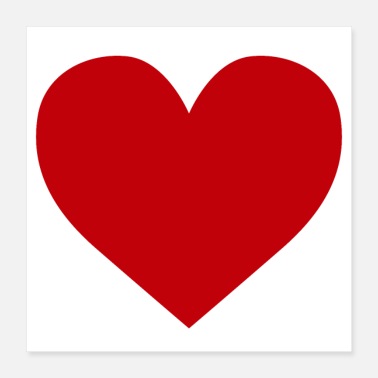 Dzieci 4- letnie„Znajdź członka rodziny” – zabawa orientacyjno-porządkowaKocham mamę!” – rozmowa na temat relacji dzieci z ich mamami.„Ramka dla mamy” - wykonanie przez dziecko pracy plastycznej, ramki dla mamy.„Słuchanie i nauka piosenki „ – Śpiewające brzdące „Kocham Cię, Ti Amo, Je T'aime„Rodzina” - Rozmowa na temat co to słowo oznacza, oraz wykonanie zadania z ułożeniem słowa.„Zrobię portret taty!” – rozmowa na temat Dnia Ojca na podstawie doświadczeń dzieci i opowiadania Portret taty Renaty Piątkowskiej.„Kto się czym zajmuje”„Jak to jest, kiedy ma się rodzeństwo?” – rozmowa na temat relacji dziecka z rodzeństwem na podstawie swoich doświadczeń lub też opowieści znajomych dziecka.„Halo, słyszysz mnie?” – wykonanie telefonów z kubeczków, nawiązanie dialogu.„Piknik” – praca z kartą pracy.Zabawy umuzykalniające„Chcę być jak mama, chcę być jak tata!” – zabawa z elementami pokazywania.„Słuchanie i nauka piosenki” - Family Members Song„Co robimy razem?” – rozmowa na temat sposobów spędzania czasu z rodziną na podstawie doświadczeń dziecka.„Na biwaku” – praca z kartą pracy„Kocham Cię, Mamo! Kocham Cię, Tato!” – praca plastyczna.„Czego można życzyć rodzicom?” – układanie życzeń.Zestaw ćwiczeń ruchowych.